SMLOUVA O DÍLO č.:uzavřená podle ust. § 2586 a následujících  zákona č. 89/2012 Sb., občanský zákoník, ve znění pozdějších předpisůSmluvní strany:Objednatel:Město HraniceIČ: 00301311DIČ: CZ00301311sídlo: Pernštejnské náměstí 1, 753 01  Hranicezastoupená starostou:  Jiřím Kudláčkema Zhotovitel:NELL PROJEKT s.r.o.    Sídlo Plesníkova 5559, 760 05 Zlín IČ: 292 09 081ČKA 1201499 číslo účtu: 2100227156/2010Zapsán v živnostenském rejstříku vedeném Magistrátem města Zlína pod č.j. MMZL ŽÚ 5538/2011/Fuk/5Úvodní ujednáníVýzvou k podání nabídky ze dne 23.06.2016, která je přílohou č. 1 této smlouvy, je dán rozsah díla. Předmětná zakázka zahrnuje zpracování projektové dokumentace pro stavební řízení, včetně inženýrské činnosti a zajištění pravomocných územních souhlasů nebo rozhodnutí na akci: „Rozšíření kapacity kontejnerů a kontejnerových stání – dílčí projektová dokumentace“Předmět smlouvy2.1. Zpracování projektových dokumentací pro vydání územního souhlasu nebo územního rozhodnutí staveb kontejnerových stání v Hranicích.Jedná se o zpracování variantních řešení kontejnerových stání a to:Varianta A) umístění a ohrazení kontejnerových stání pro umístění minimálně 4 ks kontejnerů na tříděný odpad, optimálně 6 ks kontejnerůVarianta B) umístění podzemního kontejnerového stání pro 3 druhy vytříděného odpadu. Půdorysný rozměr vysypového otvoru  bude maximálně do velikosti 155x155 cm a méně.Jedná se o umístění kontejnerových stání v těchto lokalitách: 1. Drahotuše u nákupního střediska na pozemcích p.č. 2850 a 2808/1 v k.ú. Drahotuše (ve variantě A a B)2. sídliště Kpt. Jaroše na pozemku p.č. 529/12 v k.ú. Hranice (ve variantě A)3. Tř. 1. Máje 1723 na pozemcích p.č. 437/4 a  437/1  v k.ú. Hranice (ve variantě A)4. Sklený kopec naproti č.p. 310 na pozemku p.č. 238/2 v k.ú. Hranice (ve variantě A a B)5. K. Čapka na pozemku p.č. 2324 v k.ú. Hranice (ve variantě A  a B)6. sídliště Kpt. Jaroše  na pozemku p.č. 529/20 v k.ú. Hranice (ve variantě A a B)7. Tř. 1. máje 1786 na pozemku p.č. 293/1 v k.ú. Hranice – pilotní projekt, podzemní kontejnerové stání (ve variantě B)Předmět zakázky zahrnuje geodetické zaměření stávajícího stavu, které bude sloužit jako podklad pro vypracování projektové dokumentace.Součástí zakázky je i zpracování výkazu výměr a položkového rozpočtu. Dále zhotovitel zajistí inženýrskou činnost pro vydání pravomocného územního souhlasu  nebo územního rozhodnutí staveb, včetně jejich zajištění. Nabídka bude obsahovat harmonogram prací. Inženýrská činnost zahrnuje zajištění všech vyjádření, souhlasů, rozhodnutí, stanovisek dotčených orgánů, správců sítí potřebných pro vydání pravomocných rozhodnutí, ohlášení.  Součástí zakázky je projednání projektové dokumentace se zástupci města – min. 2x, možnost zapracování případně navržených úprav, náklady spojené s projednáváním (např. poštovné, poplatky, cestovné atd.), včetně účasti na jednáních svolaných stavebním úřadem, projednání se správci sítí ve věci přeložek jejich zařízení.Projekt musí být v souladu se závaznou částí aktuálního Programu odpadového hospodářství ČR a Olomouckého kraje.Projekt musí splňovat hlavní cíle podporovaných aktivit (systémy pro sběr, svoz a separaci odpadů a bioodpadů, systémy pro separaci KO, nadzemní a podzemní kontejnery včetně související infrastruktury) z Operačního programu životního prostředí prioritní osa 3.2, mezi ně patří podpora způsobu nakládání s odpady, které využívají odpad jako zdroj druhotných surovin, podpora příprav k recyklaci odpadu a nakládání s odpady, které vede ke zvýšení ekonomické hodnoty odpadu a podpora odděleného sběru odpadů.Požadujeme spolupráci na zpracování analýzy potenciálu produkce odpadů (materiálů) v zájmové oblasti a materiálových toků, která je součástí žádosti o dotaci.  Projektem navržená řešení budou zpracována v souladu s podmínkami a s oprávněnými požadavky vyplývajícími z projednání a z vyjádření orgánů státní správy i dotčených subjektů.Projektová dokumentace, včetně rozpočtu a výkazu výměr, bude členěna na samostatná kontejnerová stání.  Na základě projednání navržených úprav v území se správci sítí, DOS a zástupci města může dojít ke změnám navržených úprav - zvětšení rozsahu. Tyto změny, zvětšení rozsahu úprav v území nebudou důvodem ke změně ceny za dílo. Projektová dokumentace bude zpracována:ve smyslu zákona č. 183/2006 Sb., o územním plánování a stavebním řádu (stavební zákon), ve znění pozdějších předpisů, a navazujících vyhlášek ve smyslu vyhlášky č. 499/2006 Sb., o dokumentaci staveb, ve znění pozdějších předpisůbude splňovat požadavky pro zadávací dokumentaci ve smyslu zákona č.137/2006 Sb., o veřejných zakázkách ve znění pozdějších předpisů včetně rozpočtu nákladů na stavbu a výkazu výměr ve smyslu zákona č.137/2006 Sb., o veřejných zakázkách, ve znění pozdějších předpisů a vyhlášky č. 230/2012 Sb.2.2	Zhotovitel se touto smlouvou zavazuje pro objednatele na svůj náklad a své nebezpečí provést dílo specifikované v bodu 2.1 této smlouvy a objednatel se zavazuje zaplatit zhotoviteli sjednanou cenu. 2.3. Dílem se rozumí dodávka následujících výkonů, vztahujících se k stavební akci dle bodu 2.1: Zaměření skutečných stavuZpracování projektové dokumentacezpracování projektových dokumentace ve smyslu zákona č. 183/2006 Sb., o územním plánování a stavebním řádu (stavební zákon), ve znění pozdějších předpisů, a navazujících vyhlášek projektovou dokumentaci pro vydání územního souhlasu nebo územního rozhodnutí v počtu 6 paré + 1x digi ve formátu  pdf, která musí být opatřena podpisy a razítkem zpracovatelevýkaz výměr a položkový rozpočet v rozsahu a podrobnosti vyhl. č. 499/2006 Sb., v platném znění,  3 x v písemné podobě + 1x digi ve formátu pdf, který musí být opatřen podpisy a razítkem zpracovateleminimálně 2x projednání rozpracovaného projektu s pracovní skupinou objednateleInženýrská činnostzastupování objednatele ve stavebním řízení na základě plné mocizajištění všech potřebných stanovisek dotčených orgánů, správců sítí až po vydání  pravomocného územního souhlasu nebo územního rozhodnutí zahrnuje i případné uzavření veřejnoprávní smlouvy podle zákona č. 183/2006 Sb., v platném zněníAutorský dozor na vyzvání investora za cenu ve výši 400 Kč/ hod. + DPH. Cena dílaCena je stanovena na základě nabídky zhotovitele, jako nejvýše přípustná. Cena je smluvní, pevná a platná až do doby ukončení předmětu smlouvy.Objednatel se zavazuje zaplatit za dílo smluvní cenu:Cena celkem bez DPH…………………. 147 000 Kč DPH 21%................................................   30 870 KčCena celkem s DPH ……………………  177 870 KčCena díla je bez autorského dozoru, který bude účtován dle skutečnosti.Z této celkové ceny díla dle bodu 3.1 připadá na jednotlivé části díla dle bodu 2.3 :- částka ve výši …………. 14 000 Kč + DPH za část dle bodu 2.3.1- částka ve výši …………  98 000 Kč + DPH za část dle bodu 2.3.2 - částka ve výši  ………..   35 000 Kč + DPH za část dle bodu 2.3.3 - částka ve výši 400 Kč/ hod. + DPH za část dle bodu 2.3.4Cena díla obsahuje případné zvýšené náklady spojené s vývojem cen vstupních nákladů, a to až do doby předání díla. Součástí sjednané ceny jsou veškeré práce, poplatky a jiné náklady nezbytné pro řádné a úplné provedení díla. Zálohové platby nejsou sjednány.Cena díla dle bodu 3.1 je splatná po částech na základě faktur vystavených zhotovitelem takto: - částka 112 000 Kč + DPH do 30 pracovních dní od předání části dle bodu 2.3.1 a 2.3.2 - částka 35 000 Kč + DPH do 30 pracovních dní od vydání pravomocného rozhodnutí 2.3.3- autorský dozor je nad rámec celkové ceny a bude účtován měsíčně dle skutečnosti v sazbě 400 Kč / 1 hod. (hodinová sazba včetně cestovného a všech souvisejících nákladů).Dodavatel na faktuře uvede název projektu „Hranice – rozšíření kapacity kontejnerů a kontejnerových stání“ a číslo projektu, které mu bude sděleno objednatelem.Smluvní pokuta za nedodržení termínu doby provedení díla se stanovuje ve výši 1.000,- Kč za každý započatý den prodlení s dokončením a předáním díla.  Pokud se objednatel ocitne v prodlení s úhradou smluvní ceny nebo její části, zavazuje se zaplatit zhotoviteli smluvní pokutu ve výši 0,05% z ceny faktury za každý započatý den prodlení. Případné vzájemně dohodnuté práce ze strany zhotovitele jdoucí nad rámec této smlouvy budou zhotovitelem účtovány zvlášť po vzájemné písemné dohodě s objednatelem.Splatnost faktur činí min. 30 dnů ode dne doručení objednateli.Objednatel se zavazuje uhradit 80 % z celkové ceny díla na základě faktury – daňového dokladu, kterou vystaví zhotovitel po předání a převzetí projektové dokumentace územnímu souhlasu nebo rozhodnutí. Pozastávka ve výši 20% bude uhrazena po vydání pravomocného územního souhlasu nebo územního rozhodnutí.Doba a podmínky plnění dílaObsah smlouvy není obchodním tajemstvím, zhotovitel souhlasí s uveřejněním podmínek této smlouvy o dílo.Předpokládaný termín zahájení prací je červenec 2016.Termín předložení konceptu je 10.08.2016.Termín předání kompletní projektové dokumentace, včetně podání žádosti na stavební úřad do 19.09.2016.Lhůty uvedené výše v bodu 4.2 tohoto článku se prodlužují o dobu, po kterou byly dotčené orgány, jejichž závazná stanoviska je zhotovitel v rámci příslušné fáze povinen opatřit, nečinné. Nečinností se pro účely tohoto ustanovení rozumí nedodržení lhůt stanovených pro vydání příslušného závazného stanoviska právními předpisy. Zhotovitel je povinen objednatele o prodloužení lhůty z důvodu nečinnosti dotčených orgánů informovat bez zbytečného odkladu poté, kdy se o této skutečnosti dozví. Části díla dle bodu 2.2 budou před jejich dokončením a předáním konzultovány s objednatelem formou jednání v sídle objednatele. Na jednání pozve zhotovitel objednatele vždy alespoň pět pracovních dnů před jeho konáním. Objednatel je povinen se na jednání dostavit a sdělit svoje připomínky či návrhy k rozpracované části díla popř. navrhnout jiný termín jednání. Pokud jde o část díla, jejíž předmět spočívá v hmotně zachyceném výsledku činnosti zhotovitele (studie, dokumentace), je zhotovitel povinen pozvat objednatele na jednání alespoň jednou ve vztahu ke každé části díla dle bodu 2.2. Pokud objednatel svého práva účastnit se jednání nevyužije a nedostaví se ani v náhradním termínu, který mu zhotovitel sdělí, považuje se rozpracované dílo za odsouhlasené. Jednotlivé části díla dle bodu 2.2 budou po jejich dokončení objednateli předány na základě předávacího protokolu. V tomto protokolu může objednatel vytknout vady včetně těch, které nebrání užívání díla. Pokud objednatel odmítne poskytnout součinnost k předání díla, zejména se bezdůvodně nedostaví k jeho převzetí nebo bezdůvodně odmítne podepsat předávací protokol, považuje se dílo (jeho příslušná část) za řádně předané. Vlastnické právo k dílu (jeho jednotlivým samostatným částem) přechází na objednatele dnem úplného zaplacení té části smluvní ceny, která se podle této smlouvy k příslušnému dílu nebo jeho části vztahuje. Zhotovitel jako autor uděluje objednateli nevýhradní bezúplatnou licenci k užití veškerých složek díla, které mají povahu díla autorského ve smyslu zákona č. 121/2000 Sb., v platném znění, a které budou v souladu s touto smlouvou objednateli předány. Tato licence je omezená na takové způsoby užití, které jsou nezbytné k dosažení účelu této smlouvy.   Zhotovitel bude při plnění této smlouvy postupovat s odbornou péčí a nejlepší inženýrskou praxí. Zavazuje se dodržovat obecně závazné předpisy, normy profesních komor a podmínky této smlouvy. Zhotovitel se bude řídit výchozími podklady objednatele, pokyny objednatele v souladu s jeho zájmy, řádně přijatými změnami a dodatky této smlouvy a vyjádřeními dotčených orgánů státní správy. Pokud je pokyn objednatele v rozporu s právními normami, standardy, nebo rozhodnutími či jinými úkony veřejné správy, musí jej na to zhotovitel upozornit a není povinen takové pokyny respektovat. Záruka za kvalitu projektové dokumentace bude po celou dobu výstavby a to v plném rozsahu tak, že zhotovitel ponese odpovědnost za případné chyby v projektové dokumentaci a ty bude povinen na své náklady investorovi odstranit, zhotovitel ponese odpovědnost za škody při realizaci díla vzniklých na straně chyb nebo nekompletnosti projektové dokumentace a tyto škody bude povinen na své náklady investorovi odstranit. V případě, že by nedošlo k realizaci stavby do 5 let od předání a převzetí předmětu plnění, bude záruka 5 let.Zhotovitel nenese odpovědnost za vady stavby realizované podle dokumentace, neprokáže-li objednatel, že vada stavby má původ ve vadě této dokumentace.Zhotovitel odpovídá za vady díla v souladu s obecně závaznými právními předpisy. Další ujednáníPokud část díla dle této smlouvy spočívá v jednání za objednatele a zastupování ve správních řízeních, zavazuje se objednatel vystavit zhotoviteli písemnou plnou moc. Objednatel předem uděluje zhotoviteli souhlas s využitím takových zákonných prostředků, které v rámci této činnosti povedou co nejefektivněji k cíli (např. využití institutu veřejnoprávní smlouvy apod.).Objednatel se zavazuje poskytovat v průběhu plnění díla zhotoviteli součinnost nezbytnou pro plynulý a řádný průběh plnění díla, zejména se zavazuje poskytovat zhotoviteli potřebné informace, podklady a pokyny, které nemůže zhotovitel získat jinak a které jsou pro plnění závazků zhotovitele nezbytné.Zhotovitel se zavazuje umožnit poskytovateli dotace nebo jím pověřeným osobám provedení účetní a daňové evidence, použití veřejných prostředků a fyzické realizace projektu, zejména ve smyslu zákona č. 320/2001 Sb., o finanční kontrole, ve znění pozdějších předpisů. Tímto ujednáním nejsou dotčena ani omezena práva ostatních kontrolních orgánů státní správy ČR a orgánů EU (např. OLAF, MF ČR, NKÚ, apod. popřípadě jimi určených zmocněnců a dalších kontrolních orgánů podle předpisů ČR a ES). Objednatel je oprávněn od této smlouvy odstoupit, pokud: - se zhotovitel svým zaviněním ocitne v prodlení s plněním díla nebo jeho části a toto prodlení neodstraní ani v přiměřené dodatečné lhůtě, kterou mu objednatel stanoví.Zhotovitel je oprávněn od této smlouvy odstoupit, pokud: - se objednatel ocitne v prodlení s úhradou ceny díla nebo její části a toto prodlení přesáhne 40 dní nebo- objednatel v rozporu s bodem 5.2 neposkytne zhotoviteli potřebnou součinnost a tento stav nenapraví ani v dodatečné přiměřené lhůtě, kterou mu zhotovitel stanoví. Kterákoliv smluvní strana má právo od této smlouvy odstoupit, pokud nebude možné v plnění této smlouvy objektivně pokračovat, např. v případě, kdy bude vydáno pravomocné rozhodnutí orgánu veřejné správy, které bude vůči stavebnímu záměru objednatele negativní. Odstoupením se tato smlouva zrušuje ke dni, kdy je písemné odstoupení doručeno druhé smluvní straně. Smluvní strany nejsou povinny si vracet plnění, které bylo poskytnuté na základě této smlouvy před odstoupením. Pokud zhotovitel ke dni odstoupení provedl pouze část díla, za něž mu nebyla dosud zaplacena smluvní cena, má právo na poměrnou část této ceny. Smluvní strany jsou povinny do 30 dnů od odstoupení provést vypořádání tak, že si poskytnou všechna plnění, na něž jim do dne odstoupení vznikl nárok (tj. zejména předat části díla, které měly být předány a doplatit části ceny díla, které měly být zaplaceny).Závěrečná ujednáníTato smlouva nabývá platnosti a účinnosti podpisy oprávněných zástupců smluvních stran. Smlouva byla vyhotovena ve čtyřech stejnopisech s platností originálu, přičemž dvě vyhotovení obdrží objednatel a dvě zhotovitel. Tato smlouva může být měněna, doplňována nebo rušena pouze písemnými dodatky. Tato smlouva a právní vztahy jí založené se řídí právním řádem České republiky, zejména příslušnými ustanoveními zákona č. 89/2012 Sb., občanský zákoník, ve znění pozdějších předpisů.Smluvní strany shodně prohlašují, že si tuto smlouvu pozorně přečetly, porozuměly jejímu obsahu, smlouva byla uzavřena po vzájemném projednání na základě jejich pravé, vážné a svobodné vůle, nikoliv v tísni anebo za nápadně nevýhodných podmínek, bez výhrad s ní souhlasí, přičemž na důkaz toho připojují oprávněné osoby všech smluvních stran své vlastnoruční podpisy. V Hranicích dne					   V ……………….. dne......................................                                                 ………………………………………Jiří Kudláček, starosta                                                 Zuzana Kuchařová, jednatel společnosti									Příloha č. 1Výzva k podání nabídky    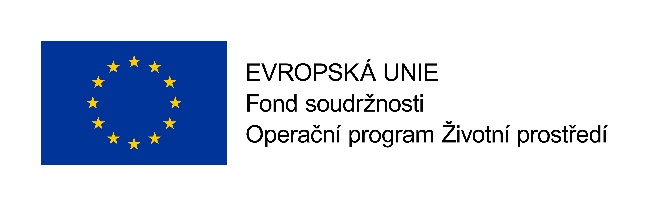 Tento projekt bude spolufinancován Evropskou unií/Fondem soudržnosti v rámci Operačního programu Životní prostředí“.Nejedná se o zadávací řízení podle zákona č.137/2006 Sb. o veřejných zakázkách, ve znění pozdějších předpisů.Název a sídlo zadavateleMěsto Hranice IČO 00301311, se sídlem MěÚ Hranice, Pernštejnské náměstí 1, 753 01 Hranice, zastoupené starostou města Jiřím Kudláčkem.Předmět zakázky  Zpracování projektové dokumentace pro vydání územního souhlasu nebo územního rozhodnutí staveb kontejnerových stání v Hranicích.Jedná se o zpracování variantních řešení kontejnerových stání a to:Varianta A) umístění a ohrazení kontejnerových stání pro umístění  minimálně 4 ks kontejnerů na tříděný odpad, optimálně 6 ks kontejnerůVarianta B) umístění podzemního kontejnerového stání pro 3 druhy vytříděného odpadu.Jedná se o umístění kontejnerových stání v těchto lokalitách: 1. Drahotuše u nákupního střediska na pozemcích p.č. 2850 a 2808/1 v k.ú. Drahotuše (ve variantě A a B)2. sídliště Kpt. Jaroše na pozemku p.č. 529/12 v k.ú. Hranice (ve variantě A)3. Tř. 1. Máje 1723 na pozemcích p.č. 437/4 a  437/1  v k.ú. Hranice (ve variantě A)4. Sklený kopec naproti č.p. 310 na pozemku p.č. 238/2 v k.ú. Hranice (ve variantě A a B)5. K. Čapka na pozemku p.č. 2324 v k.ú. Hranice (ve variantě A  a B)6. sídliště Kpt. Jaroše  na pozemku p.č. 529/20 v k.ú. Hranice (ve variantě A a B)7. Tř. 1. máje 1786 na pozemku p.č. 293/1 v k.ú. Hranice – pilotní projekt, podzemní kontejnerové stání (ve variantě B)Předmět zakázky zahrnuje geodetické zaměření stávajícího stavu, které bude sloužit jako podklad pro vypracování projektové dokumentace.Součástí zakázky je i zpracování výkazu výměr a položkového rozpočtu. Dále zhotovitel zajistí inženýrskou činnost pro vydání pravomocného územního souhlasu nebo územního rozhodnutí staveb, včetně jejich zajištění. Nabídka bude obsahovat harmonogram prací. Inženýrská činnost zahrnuje zajištění všech vyjádření, souhlasů, rozhodnutí, stanovisek dotčených orgánů, správců sítí potřebných pro vydání pravomocných rozhodnutí.  Součástí zakázky je projednání projektové dokumentace se zástupci města – min. 2x, možnost zapracování případně navržených úprav, náklady spojené s projednáváním (např. poštovné, poplatky, cestovné atd.), včetně účasti na jednáních svolaných stavebním úřadem, projednání se správci sítí ve věci přeložek jejich zařízení.Projektové dokumentace na vybudování kontejnerových stání bude součástí většího projektu, jehož obsahem bude nákup kompostérů do zahrad a kontejnerů na biologicky rozložitelný odpad. Projekt musí splňovat hlavní cíle podporovaných aktivit (systémy pro sběr, svoz a separaci odpadů a bioodpadů, systémy pro separaci komunálního odpadu, nadzemní a podzemní kontejnery včetně související infrastruktury) z Operačního programu životního prostředí prioritní osa 3.1, mezi ně patří podpora způsobu nakládání s odpady, které využívají odpad jako zdroj druhotných surovin, podpora příprav k recyklaci odpadu a nakládání s odpady, které vede ke zvýšení ekonomické hodnoty odpadu a podpora odděleného sběru odpadů.Projekt musí být v souladu se závaznou částí aktuálního Programu odpadového hospodářství ČR a Olomouckého kraje.Požadujeme spolupráci na zpracování analýzy potenciálu produkce odpadů (materiálů) v zájmové oblasti a materiálových toků, která je součástí žádosti o dotaci.  Projektem navržená řešení budou zpracována v souladu s podmínkami a s oprávněnými požadavky vyplývajícími z projednání a z vyjádření orgánů státní správy i dotčených subjektů.Projektová dokumentace, včetně rozpočtu a výkazu výměr, bude členěna na samostatná kontejnerová stání.  Předpokládané náklady na zpracování projektové dokumentace pro akci: „Rozšíření kapacity kontejnerů a kontejnerových stání – dílčí projektová dokumentace“ činí cca 124 000,- Kč bez DPH.Na základě projednání navržených úprav v území se správci sítí, DOS a zástupci města může dojít ke změnám navržených projektových dokumentací - zvětšení rozsahu. Tyto změny, zvětšení rozsahu úprav v území nebudou důvodem ke změně ceny za dílo. Předmět zakázky dále zahrnuje výkon autorského dozoru v průběhu vlastní realizace stavby. Autorský dozor bude prováděn na vyzvání investora. V nabídce bude stanovena cena za výkon autorského dozoru za 1 hod. V ceně musí být zahrnuty veškeré náklady spojené s činnosti autorského dozoru včetně jízdného, pracovních náhrad, telefonních hovorů, doby strávené na cestě aj. Délka výkonu autorského dozoru bude stanovena příchodem na staveniště a odchodem ze staveniště. Toto bude vyznačeno ve stavebním deníku.U autorského dozoru budou prováděny zejména následující smluvní výkony:účast na odevzdání staveniště zhotovitelikontrolu dodržení dokumentace s poskytováním vysvětlení potřebných pro plynulost výstavby;posuzování návrhů zhotovitelů na změny a odchylky v částech dokumentace, vyjádření k požadavkům na větší množství výrobků a výkonů oproti projednávané dokumentaci;účast na odevzdání a převzetí stavby dohled nad odstraněním zjištěných vad a nedodělků.3. Projektová dokumentace bude zpracována:ve smyslu zákona č. 183/2006 Sb., o územním plánování a stavebním řádu (stavební zákon), ve znění pozdějších předpisů, a navazujících vyhlášek ve smyslu vyhlášky č. 499/2006 Sb., o dokumentaci staveb, ve znění pozdějších předpisůbude splňovat požadavky pro zadávací dokumentaci ve smyslu zákona č.137/2006 Sb., o veřejných zakázkách ve znění pozdějších předpisů včetně rozpočtu nákladů na stavbu a výkazu výměr ve smyslu zákona č.137/2006 Sb., o veřejných zakázkách, ve znění pozdějších předpisů a vyhlášky č. 230/2012 Sb.Objednatel vítěznému uchazeči poskytne digitální mapový podklad dotčeného území, který je pouze orientační. 4. Doba a místo plnění zakázkyPředpokládaný termín zahájení prací je 7/2016. Termín ukončení prací – předložení konceptu ke konzultaci do 10.08.2016, zpracování projektové dokumentace do 19.9.2016, včetně podání žádosti na stavební úřad. Zajišťování inženýrských činností do doby vydání pravomocného územního souhlasu nebo rozhodnutí.Místem plnění jsou lokality v Hranicích uvedené v předmětu výzvy. 5. Požadavky na prokázání kvalifikaceZadavatel požaduje v nabídkách po uchazeči doložit v prosté kopii:výpis z obchodního rejstříku, pokud je vněm zapsánvýpis z živnostenského rejstříku či jiného dokladu o oprávnění k podnikání osvědčení ve smyslu § 159 zákona číslo 183/2006 Sb., o územním plánování a stavebním řádu (stavební zákon), ve znění pozdějších předpisů, – autorizaceminimálně 3 reference na projektovou dokumentaci obdobného charakteru6. Způsob hodnocení nabídeka) Celková nabídková cena bez DPH za zpracování projektové dokumentace		90 % b) Celková cena bez DPH za 1 hodinu výkonu AD						10%V rámci kritéria bude zadavatel hodnotit celkovou nabídkovou cenu bez DPH v Kč. Celková nabídková cena musí být v členění dle článku 8 výzvy.Hodnotící komise provede hodnocení nabídek podle výše nabídkových cen jednotlivých uchazečů tak, že sestaví pořadí uchazečů od prvního k poslednímu s ohledem na výši nabídkové ceny. Nejvýhodnější nabídkou je pak ta, která nabízí nejnižší nabídkovou cenu. Rozhodná je přitom výše nabídkové ceny bez DPH.7. Požadavky na jednotný způsob zpracování cenyNabídková cena musí obsahovat mimo ceny vlastního provedení díla zejména náklady na :projektovou dokumentaci pro vydání územního souhlasu nebo územního rozhodnutí v počtu 6 paré + 1x digi ve formátu  pdf, která musí být opatřena podpisy a razítkem zpracovatelevýkaz výměr a položkový rozpočet – 3 x v písemné podobě + 1x digi ve formátu pdf, který musí být opatřen podpisy a razítkem zpracovatelegeodetické zaměření stávajícího stavu území zajištění inženýrské činnosti pro vydání pravomocného územního souhlasu nebo územního rozhodnutí, včetně jejich zajištění.projednání projektové dokumentace se zástupci Města – min. 2x, včetně nákladů spojených s projednáváním (např. poštovné, poplatky, cestovné atd.), včetně účasti na jednáních svolaných stavebním úřadem, projednání se správci sítí ve věci přeložek jejich zařízenívšechny úkony, práce a služby nezbytné pro úplné a řádné dokončení díla.8. Celková nabídnutá cena bude rozčleněna na tyto části:Celková nabídnutá cena bude rozčleněna na :část a) Cena za geodetického zaměření stávajícího stavu dotčeného území (cena bez DPH).Dokumentace pro vydání územního souhlasu nebo územního rozhodnutí. (cena bez DPH).Cena za inženýrskou činnost potřebnou pro vydání pravomocného územního souhlasu nebo územního rozhodnutí. (cena bez DPH).celková cena (1-3) bez DPHcelková cena vč. DPHčást b)cena za výkon autorského dozoru za 1 hodinu bez DPHcena za výkon autorského dozoru za 1 hodinu včetně DPHV nabídce bude provedena rekapitulace celkové nabídkové ceny.Nabídnutá cena musí být definovaná jako nejvýše přípustná a musí obsahovat všechny náklady na řádné provedení díla, všechny kroky pro vydání pravomocného stavebního povolení, včetně podnikatelského rizika.Autorský dozor prováděn při vlastní realizaci stavby bude zahájen vstupem na stavbu a ukončen odchodem ze stavby. Do ceny za autorský dozor budou zahrnuty veškeré náklady tj. cestovné, poplatky za telefon, případné diety, doba strávená na cestě atd.9. Další požadavky pro podání nabídkyNabídka musí splňovat požadavky výzvy. Nabídka bude obsahovat podepsanou smlouvu o dílo. Návrh smlouvy musí být ze strany uchazeče podepsán oprávněnou osobou nebo osobou k tomu zmocněnou či pověřenou. Náklady účastníků spojené s účastí v nabídkovém řízení zadavatel nehradí.10.  Lhůta pro podání nabídekLhůta pro podání  nabídek  počíná běžet dnem obdržení výzvy a končí  dne 13.07.2016 v 12:00 hodin. Nabídky v písemné formě předkládejte v uzavřených obálkách s výrazným označením:„NEOTVÍRAT - SOUTĚŽ – HRANICE – Rozšíření kapacity kontejnerů a kontejnerových stání – dílčí projektová dokumentace“Lhůta pro podání dodatečných dotazů končí dne 12.07.2016 v 11,30 hodin. Zadávací dokumentaci Kontaktní osoba: Mgr. Kateřina Cyžová, referentka odboru správy majetku  MěÚ Hranice, Pernštejnské náměstí 1, Hranice, tel. 581 828 239, e-mail katerina.cyzova@mesto-hranice.cz,  dveře č. 316. 11.  Místo pro podání nabídekNabídky zasílejte poštou, nebo podejte osobně na podatelnu Městského úřadu v Hranicích, Pernštejnské nám. č.p. 1, 753 01 Hranice.Provozní doba podatelny:Pondělí   7.00 – 17.00Úterý       7.00 – 15.00Středa     7.00 – 17.00Čtvrtek    7.00 – 15.00Pátek      7.00 – 13.3012.  Lhůta, po kterou jsou uchazeči svoji nabídkou vázáni 90 dnů ode dne podání nabídky13.  Zadavatel si vyhrazuje právoneuzavřít smlouvu s žádným uchazečemzadání zakázky kdykoliv zrušitzměnit nebo doplnit podmínky zadáníodmítnout veškeré předložené nabídkyprovádět úpravy návrhů smluvV Hranicích dne: 27.06.2016                                                                  …………………………………………………….                                                                                          Ing. Radomír Bradáč							vedoucí odboru správy majetkuPříloha č.1 –situační plán Drahotuše u nákupního střediska  Příloha č.2 - situační plán sídliště Kpt. Jaroše  u č.p. 1356 Příloha č.3 - situační plán  Tř. 1. Máje 1723 Příloha č.4 - situační plán  Sklený kopec naproti č.p. 310 Příloha č.5 - situační plán K. Čapka na pozemku p.č. 2324 Příloha č.6 - situační plán sídliště Kpt. Jaroše u č.p. 1379Příloha č.7 - situační plán Tř. 1. máje 1786 ZakázkaHranice – Rozšíření kapacity kontejnerů a kontejnerových stání – dílčí projektová dokumentace ZadavatelMěsto Hranice, IČO: 00301311Způsob zadáníSměrnice QS 74-01